Mionoibreacha a bhaineann leis an Turasóireacht 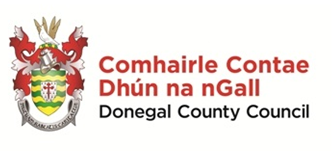 Scéim Deontais 2022IARRATAS – Tionscadail faoi threoir an Phobail Déan cur síos ar an tionscadal, ar an áit ina bhfuil an suíomh lonnaithe, na hoibreacha atá riachtanach, nádúr agus scóip an tionscadail, conas a bhainfear amach é srl. Cuir an cháipéisíocht ábhartha go leir faoi iamh leis an iarratas seo, le do thoil m.sh..léarscáil an tsuíomh, plean leagan amach an tsuíomh,, srlDéan cur síos ar conas a chuirfidh an togra seo leis an tairiscint turasóireachta i do cheantar.  -Tabhair achoimre mhionsonraithe, le do thoil, ar na hoibreacha atá beartaithe mar go gheall bhfuil maoiniú teoranta agus déanfar gach iarratas a mheas ar bhonn iomaíoch.Miondealú ar Chostais.  Cuir sonraí ar fáil maidir le miondealú ar chostais an Tionscadail Úinéireacht/Cead  Cuir fianaise maidir le húinéireacht ar fáil nó ráiteas scríofa ón úinéir a dheimhníonn go bhfuil cead dul i mbun na n-oibreacha atá moltaFad ionchasach an tionscadail/frámama:  Oibleagáidí Reachtúla agus Reachtaíochta Cuir sonraí ar fáil maidir le haon oibleagáidí reachtúla nó rialála a d’fhéadfadh a bheith riachtanach don tionscadal (e.g. Cead pleanála) agus cruthúnas gur comhlíonadh na hoibleagáidí sin.An bhfuil foinsí maoinithe eile á lorg don tionscadal seo? Tabhair sonraí le do thoil faoi fhoinsí maoinithe eile a fuarthas/á lorg don tionscadal seo.Aon eolais bhreise. Má tá eolais bhreise ábhartha ar mhaith leat a chur leis an iarratas seo, déan é sin le do thoil.Dearbhú, Nochtadh & Síniú MÍR 1: An tIarratasóirCeantar BardasachAinm Grúpa an IarratasóraSeoladh Grúpa le haghaidh comhfhreagraisÉirchód Seoladh ríomhphoistUimhir TheileafóinAinm TeagmhálaíFón Póca TeagmhálaíStádas an teagmhálaí sa GhrúpaUimhir CBL (más bainteach):Teideal an TionscadailCostais an Tionscadail€Cistiú á lorg don Tionscadal€MÍR 2: An TionscadalSonraí faoi mhír(í)Costáil €Ainm, Seoladh agus uimhir teagmhála an úinéara:Uimhir Fóilió:An tréimhse ama atá i gceist don Tionscadal: ______________________________Deimhním go seachadófar an tionscadal seo roimh 30/06/2023 Deimhním go gcloífear le gach oibleagáid reachtúil agus rialálaMÍR 3 : DearbhúCuir tic mar is cuíCuir tic mar is cuíTuiscint ar na Treoirlínte Tá na treoirlínte agus na critéir don Scéim Deontais do Mhionoibreacha a bhaineann leis an Turasóireacht léite agus tuigthe agam/againn, agus tá mé/táimid sásta comhlíonadh go hiomlán leis an méid atá ann. Tuiscint ar na Treoirlínte Tá na treoirlínte agus na critéir don Scéim Deontais do Mhionoibreacha a bhaineann leis an Turasóireacht léite agus tuigthe agam/againn, agus tá mé/táimid sásta comhlíonadh go hiomlán leis an méid atá ann. TáNílPróiseas Deontais IomaíochTuigim/Tuigimid gur próiseas iomaíoch é an Scéim Deontais do Mhionoibreacha a bhaineann leis an Turasóireacht agus nach bhfuil aon chinnteacht ann go bhfaighfear cistiú.Próiseas Deontais IomaíochTuigim/Tuigimid gur próiseas iomaíoch é an Scéim Deontais do Mhionoibreacha a bhaineann leis an Turasóireacht agus nach bhfuil aon chinnteacht ann go bhfaighfear cistiú.TáNílNí Dhíláithreofar gnólacht atá ann cheana féinDeimhním/Deimhnímid nach mbeidh mar thoradh ar an tionscadal seo ná go ndíláithreofar gnólacht nó tionscadal atá ann cheana féin sa cheanntar céanna.Ní Dhíláithreofar gnólacht atá ann cheana féinDeimhním/Deimhnímid nach mbeidh mar thoradh ar an tionscadal seo ná go ndíláithreofar gnólacht nó tionscadal atá ann cheana féin sa cheanntar céanna.TáNílCruinneas an Eolais a Chuirtear ar fáil Maidir leis an eolas go léir atá tugtha san iarratas seo mar aon le haon eolas atá sa cháipéisíocht a thacaíonn leis an iarratas, deimhním/deimhnímid go bhfuil sé fíor agus cruinn.Cruinneas an Eolais a Chuirtear ar fáil Maidir leis an eolas go léir atá tugtha san iarratas seo mar aon le haon eolas atá sa cháipéisíocht a thacaíonn leis an iarratas, deimhním/deimhnímid go bhfuil sé fíor agus cruinn.TáNílOibleagáidí Dlíthiúla Tá céimeanna tógtha agam/againn chun a chinntiú go gcobmhlíonfar na hoibleagáidí dlíthiúla, reachtúla agus rialála go léir a bhaineann leis an tionscadal.Oibleagáidí Dlíthiúla Tá céimeanna tógtha agam/againn chun a chinntiú go gcobmhlíonfar na hoibleagáidí dlíthiúla, reachtúla agus rialála go léir a bhaineann leis an tionscadal.TaNílSaoráil FaisnéiseTuigim/Tuigimid na himpleachtaí as eascraíonn as freagrachtaí Chomhairle Contae Dhún na nGall i dtaca leis an Acht um Shaoráil Faisnéise 2014.Saoráil FaisnéiseTuigim/Tuigimid na himpleachtaí as eascraíonn as freagrachtaí Chomhairle Contae Dhún na nGall i dtaca leis an Acht um Shaoráil Faisnéise 2014.TáNílSínitheAinm: (i gceannlitreacha)Thar ceann: (ainm na heagraíochta)Dáta